О размещении нестационарных торговых объектовВ соответствии со ст.10 Федерального закона РФ от 28.12.2009 г. № 381-ФЗ «Об основах государственного регулирования торговой деятельности в Российской Федерации», на основании Постановления Правительства Республики Башкортостан от 11.04.2011 № 98 «О порядке разработки и утверждения органами местного самоуправления схемы размещения нестационарных торговых объектов на территории Республики Башкортостан», п. 10 ч.1 ст.14 Федерального закона «Об общих принципах организации местного самоуправления в Российской Федерации» № 131-ФЗ от 06.10.2003 ПОСТАНОВЛЯЕТ:Утвердить Положение о порядке размещения нестационарных торговых объектов на территории сельского поселения Первомайский сельсовет муниципального района Благоварский район Республики Башкортостан (приложению № 1).Утвердить схему размещения нестационарных торговых объектов на территории сельского поселения Первомайский сельсовет муниципального района Благоварский район Республики Башкортостан (приложение № 2).Постановление администрации сельского Первомайский сельсовет муниципального района Благоварский район Республики Башкортостан от 21.10.2013 № 45/1 «О размещении нестационарных торговых объектов» признать утратившим силу.Постановление администрации сельского Первомайский сельсовет муниципального района Благоварский район Республики Башкортостан от 22.04.2016 № 62 «О внесении изменений в Положение о порядке размещения нестационарных торговых объектов на территории сельского поселения Первомайский сельсовет муниципального района Благоварский район Республики Башкортостан, утвержденное постановлением  администрации сельского поселения Первомайский сельсовет муниципального района Благоварский район Республики Башкортостан от 21.10.2013 № 45/1» признать утратившим силу.Обнародовать настоящее постановление на информационном стенде в здании администрации сельского поселения Первомайский сельсовет по адресу: с.Первомайский, ул.Ленина, д.4\1 и разместить в информационно-телекоммуникационной сети «Интернет» (http://pervomay-blag.ru/).Контроль за исполнением настоящего постановления оставляю за собой.Глава сельского поселения Первомайский сельсовет 				З.Э.Мозговая	Приложение № 1к постановлению администрации  сельского поселения Первомайский сельсовет от 19.03.2019  № 31ПОЛОЖЕНИЕо порядке размещения нестационарных торговых объектов на территории сельского поселения Первомайский сельсовет муниципального района Благоварский район Республики БашкортостанНастоящее Положение принято в целях обеспечения жителей сельского поселения Первомайский сельсовет муниципального района Благоварский район Республики Башкортостан услугами розничной торговли и общественного питания и устанавливает основы размещения и порядка организации работы нестационарных торговых объектов на территории поселения.Общие положения.Нестационарные торговые объекты являются дополнением к стационарной сети организаций потребительского рынка товаров и услуг, не требующих особых условий хранения, производства, продажи, оказания услуг.Размещение нестационарных торговых объектов осуществляется в соответствии с утвержденной сельским поселением Первомайский сельсовет муниципального района Благоварский район Республики Башкортостан схемой их размещения в виде  адресных перечней с указанием специализации в местах с низкой обеспеченностью  стационарными предприятиями потребительского рынка товаров и услуг, в зонах отдыха и на иных территориях с учетом требований законодательства Российской Федерации.Перечень мест размещения нестационарных торговых объектов на территории сельского поселения разрабатывается и утверждается постановлением сельской администрацией и содержит:адреса (месторасположение);размеры площади мест размещения;общее количество мест размещения нестационарных объектовспециализацию торговой деятельности; срок осуществления деятельности.Основные понятия и их определения.2.1. В целях настоящего Положения применяются следующие основные понятия:- розничная торговля – вид предпринимательской деятельности в сфере торговли, связанный с реализацией товаров потребительского назначения непосредственно потребителю для личного, семейного, домашнего использования, не связанного с предпринимательством;- мелкорозничная торговая сеть – торговая сеть, осуществляющая розничную торговлю через павильоны, киоски, палатки, тонары, остановочно-торговые модули, а также передвижные (нестационарные) средства развозной и разностной торговли: торговые автоматы, автолавки, автомагазины, тележки, переносные лотки, корзины и иные специальные приспособления;- нестационарная торговая сеть – торговая сеть, функционирующая на принципах развозной и разностной торговли. Нестационарную торговую сеть, представляют палатки, автолавки, автоцистерны, а также иные объекты организации торговли, не относимые к стационарной торговой сети;- услуги общественного питания – услуги по удовлетворению потребностей населения в питании и проведении досуга;- субъект торговли – юридическое лицо или индивидуальный предприниматель, занимающийся торговлей и зарегистрированные в установленном порядке;- схема дислокации нестационарных объектов мелкорозничной торговой сети и общественного питания – специально установленные места с указанием конкретного адреса размещения торговых объектов;- открытая площадка – специально оборудованное для торговли или общественного питания место, расположенное на земельном участке;- сезонное (летнее) кафе нестационарный объект сезонной торговли, направленный на оказание услуги по удовлетворению потребностей населения в питании и проведении досуга, непосредственно примыкающий стационарному объекту общественного питания или торговли или отдельно стоящий.Общие требования к оборудованию временных нестационарных объектов.Размещение и планировка нестационарных торговых объектов, их техническая оснащенность должны отвечать санитарным, противопожарным, экологическим правилам, правилам продажи отдельных видов товаров, соответствовать требованиям безопасности для жизни и здоровья людей, условий приема, хранения и реализации товаров, а также обеспечивать условия труда и правила личной гигиены работников.В местах осуществления деятельности нестационарных объектов должны быть обеспечены требования безопасности дорожного движения, движения пешеходов и свободного доступа покупателей к местам торговли.При установке летнего кафе применяется быстровозводимые сборно-разборные модульные комплексы, выполненные из легких металлических конструкций, с применением любых современных материалов, путем анкерного крепления конструкций.При оборудовании нестационарных объектов исключается применение кирпича, блоков, рулонной и шиферной кровли.Нестационарные торговые объекты должны иметь вывеску, определяющую профиль предприятия, информационную табличку с указанием зарегистрированного названия, формы собственности и режима работы.Каждый объект нестационарной торговли оборудуется емкостью (контейнером, урной) для сбора отходов.Заявители обязаны:– обеспечить полное сохранение зеленых насаждений, произрастающих на прилегающей   территории;- производить уборку и благоустройство прилегающей к объекту территории.3.8. Сезонные объекты подлежат обязательному полному демонтажу по окончании каждого сезона в течение 3 дней с последующим восстановлением благоустройства и озеленения.Требования к организации сезонных (летних) кафе.Сезонное (летнее) кафе организует хозяйствующий субъект, имеющий стационарный объект общественного питания (производственный цех), при наличии в нем условий для обработки тары, инвентаря и приготовления полуфабрикатов продукции, реализуемой в сезонном (летнем) кафе, или имеющий договор на поставку готовой продукции и полуфабрикатов.На нестационарные объекты общественного питания распространяются требования санитарно-эпидемиологических правил к организациям общественного питания с учетом особенностей:- при отсутствии централизованного водоснабжения и отсутствии централизованного водоснабжения и отсутствии централизованной системы канализации обеспечивается бесперебойная доставка и использование воды, отвечающей требованиям качества воды централизованного водоснабжения, и обеспечивается вывоз жидких стоков с последующей дезинфекцией емкостей для питьевой воды и емкостей для стоков в установленном санитарными правилами порядке;- в ассортимент реализуемой продукции могут включаться готовые пищевые продукты промышленного производства, изделия из полуфабрикатов высокой степени готовности;- для обслуживания потребителей используются одноразовая посуда и приборы, разрешенные к использованию в установленном порядке; - приготовление блюд на мангалах, жаровнях, решетках осуществляется с использованием древесного угля;- осуществление жарки блюд на мангалах, жаровнях, решетках, непосредственно перед реализацией;- приготовление горячих напитков и готовых блюд быстрого приготовления осуществляется с использованием бутилированной воды промышленного производства, отвечающей гигиеническим требованиям санитарных правил;- проведение регулярной санитарной обработки, и обеспечение условий для соблюдения персоналом правил личной гигиены в соответствии с требованиями санитарных правил;- осуществление производственного контроля за качеством и безопасностью продукции в соответствии с действующими санитарными правилами.4.3. Музыкальное сопровождение во временных сезонных (летних) кафе, расположенных в жилой зоне, ограничено периодом работы в дневное и вечернее время с  10.00 до 23.00 часов.4.4. При организации летнего кафе необходимо наличие туалета (биотуалета), умывальной раковины. Расстояние от летнего кафе до туалета (биотуалета) не должно быть менее 20 и более . Допускается использование туалетов близлежащих организаций после заключения соответствующих договоров.Требования к организации нестационарных торговых объектов. Хранение запаса товара осуществляется на поддонах в пределах торговой палатки. Торговля бахчевыми культурами в развал осуществляется при наличии специализированного павильона для продажи бахчевых культур. Объекты нестационарной торговли оборудуются поверенным в установленном порядке весоизмерительным оборудованием.Порядок продажи товаров.Все продаваемые товары должны отвечать требованиям безопасности и сопровождаться документами, указывающими источник их поступления, а также подтверждающими качество и их безопасность. Образцы всех находящихся в продаже продовольственных и непродовольственных товаров должны быть снабжены единообразными и четко оформленными ценниками с указанием наименования товара, его сорта, цены за вес или единицу товара, подписью материально ответственного лица, печатью юридического лица или индивидуального предпринимателя, датой оформления ценника. На каждом нестационарном торговом объекте в течение всего времени работы должны находиться и предъявляться по требованию органов государственного контроля (надзора) следующие документы:– личная медицинская книжка продавца установленного порядка;- документы, подтверждающие происхождение, качество и безопасность реализуемой продукции;- книга отзывов и предложений, прошитая, пронумерованная и заверенная руководителем юридического лица или индивидуального предпринимателя.  Приложение № 2к постановлению администрации  сельского поселения Первомайский сельсовет от 19.03.2019  № 31Схема размещения нестационарных торговых объектов на территории сельского поселения Первомайский сельсовет муниципального района Благоварский район Республики БашкортостанПриложение № 1 к Положениюо порядке размещения нестационарных торговых объектов на территории сельского поселения Первомайский сельсовет муниципального района Благоварский район Республики БашкортостанГлаве сельского поселения Первомайский сельсовет                              ___________________________________________________________Адрес:________________________                  Телефон:_______________________Прошу предоставить  место по адресу: ________________________________________для  размещения  на период с ______________ по ______________ объекта мелкорозничной торговли,  летнего кафе (нужное подчеркнуть).Ассортимент  товаров:1._________________________________________________________________2._________________________________________________________________3._________________________________________________________________ 4._________________________________________________________________5._________________________________________________________________6._________________________________________________________________7._________________________________________________________________8._________________________________________________________________9._________________________________________________________________10.________________________________________________________________________________                 __________________            _______________          (Должность)                                 (подпись)                                      (Ф.И.О.)   Приложение № 2к Положениюо порядке размещения нестационарных торговых объектов на территории сельского поселения Первомайский сельсовет муниципального района Благоварский район Республики Башкортостан
Форма
разрешения на размещение
сезонных нестационарных объектов уличной торговли
Администрация сельского поселения Первомайский сельсоветмуниципального района Благоварский район Республики БашкортостанРАЗРЕШЕНИЕ № __Выдано ___________________________________________________________________(Ф.И.О. индивидуального предпринимателя или наименование юридического лица)Юридический адрес_________________________________________________________Свидетельство о регистрации в налоговом органе N ___________ выдано (когда, кем)__________________________________________________________________________Вид деятельности___________________________________________________________Место расположения объекта_________________________________________________Срок Разрешения___________________________________________________________Глава сельского поселения Первомайский сельсовет Ф.И.О. _________________________М.П.Дата выдачи Разрешения __________________________________________________Разрешение продлено до____________________________________________ 20___ г.Глава сельского поселения Первомайский сельсовет  __________________ Ф.И.О.М.П.БАШКОРТОСТАН РЕСПУБЛИКАhЫБЛАГОВАР  РАЙОНЫМУНИЦИПАЛЬ РАЙОНЫНЫҢ ПЕРВОМАЙСКИЙ АУЫЛ СОВЕТЫ                АУЫЛ БИЛӘМӘҺЕ ХАКИМИӘТЕ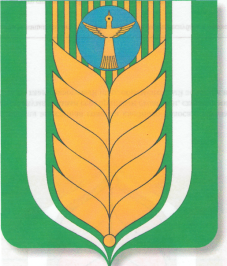 АДМИНИСТРАЦИЯ                     СЕЛЬСКОГО ПОСЕЛЕНИЯ ПЕРВОМАЙСКИЙ СЕЛЬСОВЕТ МУНИЦИПАЛЬНОГО РАЙОНА БЛАГОВАРСКИЙ РАЙОН РЕСПУБЛИКИ БАШКОРТОСТАНКАРАРПОСТАНОВЛЕНИЕ19.03.2019№ 3119.03.2019Первомайский а.с.Первомайский№п/пМестонахождение нестационарного торгового объектаНестационарный торговый объект (указать какой)Специализация нестационарного торгового объектаПлощадь нестационарноготоргового объектаСрок, период размещения нестационарного  торгового объектаТребования к нестационарному торговому объекту, планируемом к размещению1с.Первомайский, ул.Ленина, д.8/1ПлощадкаТорговля продовольственными, промышленными товарами40 кв.м5 летДля субъектов малого или среднего предпринимательства2с.Первомайский, ул.Ленина, д.8 вКиоскОбъект общественного питания, бытового обслуживания.27 кв.мДо 2027 годаДля субъектов малого или среднего предпринимательства